МУНИЦИПАЛЬНОЕ  ОБЩЕОБРАЗОВАТЕЛЬНОЕ УЧРЕЖДЕНИЕ СРЕДНЯЯ ОБЩЕОБРАЗОВАТЕЛЬНАЯ ШКОЛА № 32МУНИЦИПАЛЬНОГО  ОБРАЗОВАНИЯ КАНЕВСКОЙ РАЙОН( МОУ СОШ № 32)Конспект урока по технологии7 классЗрительных иллюзий в костюме.Подготовила  учитель технологи и черченияНедбайло Нина Михайловна                                СТ. Новоминская 2014 г.Тема урока: Зрительных иллюзий в костюме.Цели урока: 1. Научить использовать законы зрительных иллюзий при выборе фасона изделия. Дать представление о зрительных иллюзиях в одежде. Способствовать применению полученных знаний на практике.2. Развивать мышление внимание, память (анализ, сравнение, воображение); пополнять словарный запас. Продолжить развитие творческих способностей .3. Воспитывать идейное мировоззрение.Тип урока: урок получения новых знаний.Оборудование: мультимедиа комплекс.ЦОР: «Зрительные иллюзии в костюме», Презентация Microsoft Power Point.План урока.1  Организационный   момент    2  Повторение: раздаю листочки для выполнения теста (тест слайд  №3)На выполнение теста 5 минут1. При снятии мерок записывают полностью (не делят пополам) величины:а). Ди;б). Ст;в). Сб;г). Сш;2. Отметьте, каким ручным швом производится операция «смётываниедеталей»:а) швом «назад иголку»;б) швом «вперёд иголку»;в) петельным швом;г) тамбурным швом;3.Размер женской одежды определяет мерка:а) ширины грудиб) полуобхват талиив) полуобхват бедерг) длина спины до талиид) полуобхват груди4. При обработке плечевых и боковых срезов применяются швы:а) стачной враутюжку;б) обтачной;в) стачной взаутюжку;г) двойной;д) вподгибку с закрытым срезом.5. К швейным изделиям плечевой группы относятся:а) юбка-брюки;б) сарафан;в) платье;г) комбинезон;д) жилет.3.  Сообщение по новой теме:            Если проследить всю историю развития костюма, то мы увидим, как "сужали" талию с помощью очень широких юбок и туго затянутого корсета, завышали линию талии, чтобы ноги казались длиннее, украшали горловину огромным воротником "фреза", создавая иллюзию маленькой головки, и т.д.           Каждому человеку от природы даются: определенное телосложение, рост, характерные черты лица. Они редко бывают идеальными, но любая девушка (женщина) хочет быть красивой, привлекательной. Это возможно, если изучить сильные и слабые стороны своей внешности. Обладая знаниями о своей фигуре и владея приемами ее коррекции, можно подчеркнуть достоинства или скрыть недостатки.          Формируя определенное зрительное восприятие фигуры, современный дизайнер использует различные способы и приемы. С одной стороны, он может придать фигуре определенный визуальный эффект (т.е. сделать полную фигуру стройнее, отвлечь внимание от проблемной зоны и т.д.) с помощью конструктивных и модельных линий.            Сегодня мы  познакомимся с законами зрительных иллюзий,         обратившись  к  мультимедиа  презентации: «Законы зрительных иллюзий». - Иллюзия – это искаженное восприятие глазом действительности. С помощью зрительных иллюзий происходит обман зрения. Это самые многочисленные и удивительные иллюзии, их еще называют оптические иллюзии. (слайд№4)               Зрительные иллюзии не только позволяют фигуре выглядеть более или менее идеально, но и обеспечивают определенное эстетическое восприятие художественного образа модели.              Рассмотрим основные зрительные иллюзии, которые необходимо знать при моделировании одежды.Иллюзии  заполнения промежутка на плоскости. (слайд №5)На  рисунке  а два квадрата кажутся разными по размеру. На рисунке   фигуры разделены вертикальными и горизонтальными линиями. Создаётся впечатление. Что первая фигура – более вытянутая, а вторая – приплюснутая. На рисунке в квадраты заштрихованы в тех же направлениях, но более частыми линиями и возникает противоположное впечатление.В действительности все эти квадраты одного размера.Аналогичные явления наблюдаются в костюме. Вертикальные линии – зрительно стройнят фигуру, но если они не частые; горизонтальные – не всегда полнят.Иллюзия контраста размера  (слайд №6) проявляется в усилении впечатления от восприятия объекта в сравнении с  чем - то противоположным. Маленький рядом с большим кажется меньше; широкий рядом с узким – шире. Если острый угол воображаемого треугольника лежит на середине линии талии, а расходящиеся его лучи – на линии груди, то последняя зрительно расширяется, а линия талии кажется уже. Пользуясь этим приёмам можно зрительно «расширить» бёдраИллюзия цветового контраста.  (слайд №7) Белый круг на слайде кажется больше такого же чёрного. Проверим размеры фигур с помощью шаблона: окружности и первой, и второй фигуры – одинаковые.Девушка в белом костюме  выглядит полнее, а тёмный цвет (не обязательно чёрный) – зрительно стройнит фигуру. Иллюзия Мюллер – Ляйнера (название происходит от имени) (слайд №8). И если необходимо зрительно удлинить короткую шею человека, то вырез горловины изделия выполняют в форме острого угла, обращённого вниз. Этот же приём используется для зрительного сужения талии.          Примеры использования законов зрительных иллюзий в костюме. Большие карманы зрительно расширяют бёдра. Смягчающими линиями в костюме являются продольные и диагональные Широкополая шляпа необходима, чтобы уравновесить фигуру с широкими бёдрами или пышной юбкой (слайды   №9)Иллюзия недооценки острого угла. Две параллельные линии зрительно изгибаются при наложении на них множества других линий, образующих острые углы в первом случае и тупые – во - втором .Проверяем это с помощью совмещения линий.Применяя эту иллюзию можно зрительно уменьшить (рис. А) или  увеличить (рис. Б) объём груди, используя конструктивные линии платья. (слайды   №10)Приведём другие примеры. Маленькой фигуре не подходит длинный приталенный жакет. Женщина с такой фигурой не должна носить плотно облегающую одежду с горизонтальными отделками и безрукавные блузы, широкие рукава и пышную юбку. Элементы треугольной формы выделяют приятные линии фигуры и скрывают нежелательные.(слайды №11)Вертикальные линии в одежде зрительно удлиняют фигуру, подчеркивают стройность.Горизонтальные – более статичны, зрительно уменьшают вертикальные размеры модели.Кривые, овальные линии создают мягкую форму, плавность.(слайды №12)Зная законы зрительных иллюзий, можно зрительно изменить фигуру человека: уменьшить или увеличить, расширить или сузить, скрыть недостатки. НО, не на всех людей иллюзии действуют в равной степени: на одних людей они влияют активно и могут «разубедить»   даже в знании этого предмета, а на других оказывают слабое воздействиеИллюзии не всегда могут играть положительную роль. Если не знать    их, не принимать их в расчёт, то при известных соотношениях частей одежды и фигуры может возникнуть извращение композиционного замысла Знание и правильное использование свойств зрительных иллюзий позволяет подчеркнуть красоту и совершенство правильной фигуры, удачно расставить модные акценты на той или иной части тела, а также придать нестандартной или полной фигуре определенный визуальный эффект. В последнем случае от модельера требуется особое внимание и такт. При этом можно использовать два абсолютно разных метода:   подчеркивание достоинств фигуры   скрытие недостатков. Первый метод иногда называют "французским", а второй - "русским". Например, тонкую талию полной женщины можно подчеркнуть кроем одежды или красивым декоративным элементом (поясом), привлекающим внимание. С другой стороны, ту же фигуру можно одеть в прямое полосатое платье. 
А как по-вашему, что лучше  здесь (слайд 14)4 .Закрепление новых знаний. Для закрепления полученных знаний выполним задания в группах:Используя шаблон непропорциональной женской фигуры, создайте эскизы моделей костюма, скрывающие недостатки данной фигуры и подчёркивающие её  достоинства.Составьте словесную характеристику особенностей фигуры и обоснуйте выбор моделей костюма с учётом   законов зрительных иллюзий (Приложение 1)5 .Выступление групп.6 . Подведение итогов урока. Оценивание.Список использованной литературы:Технология «Обслуживающий труд» 7кл.- Н.В.Синица В.Д.Симоненко «Вентана Граф» 2010гЕрзенкова Н.В. «Искусство красиво одеваться» Рига «ИНПАКТ» 1990Махмутова Х.И. «Конструируем, моделируем, шьём» Москва  «Просвещение» 1994Орлова Л.В. «Азбука моды» Москва «Просвещение» 1988ПРИЛОЖЕНИЕ 1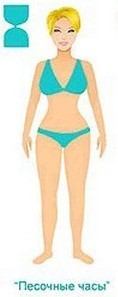 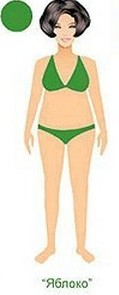 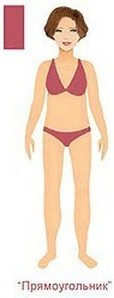 